                    15. základní škola Plzeň 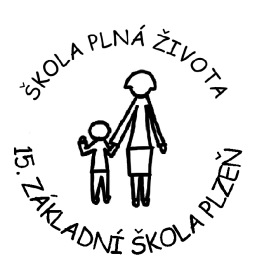                        Terezie Brzkové 33 – 35, 318 00                             příspěvková organizace
Žáci přijatí k základnímu vzdělávání do 1. ročníku ve školním roce 2017/2018 na 15. ZŠ v PlzniDle novely č. 472/2011 Sb. Zákona o předškolním, základním, středním, vyšším odborném a jiném vzdělávání  č. 561/2004 Sb. § 183 odstavce 2 se rozhodnutí, kterým se vyhovuje žádosti o přijetí    ke vzdělávání, oznamují zveřejněním seznamu uchazečů pod přiděleným registračním číslem s výsledkem řízení u každého uchazeče. Seznam se zveřejňuje na veřejně přístupném místě ve škole a v případě základní, střední a vyšší odborné školy též způsobem umožňujícím dálkový přístup, a to alespoň na dobu 15 dnů, obsahuje datum zveřejnění. Zveřejněním seznamu se považují rozhodnutí, kterými se vyhovuje žádostem    o přijetí ke vzdělávání, za oznámená.Pokud zákonný zástupce požaduje rozhodnutí o přijetí k základnímu vzdělávání písemnou formou, lze jej vyzvednout 15 a 17. května 2017 vždy od 13 do 16 hodin v sekretariátu školy. Pro tuto možnost je vhodné znát kód dítěte uvedený na informacích, které rodiče u zápisu obdržely.Zveřejněno 28.4.201715ZS/2017-1přijat/a15ZS/2017-43přijat/a15ZS/2017-69přijat/a15ZS/2017-2přijat/a15ZS/2017-44přijat/a15ZS/2017-70přijat/a15ZS/2017-4přijat/a15ZS/2017-45přijat/a15ZS/2017-71přijat/a15ZS/2017-5přijat/a15ZS/2017-46přijat/a15ZS/2017-72přijat/a15ZS/2017-6přijat/a15ZS/2017-47přijat/a15ZS/2017-73přijat/a15ZS/2017-7přijat/a15ZS/2017-48přijat/a15ZS/2017-74přijat/a15ZS/2017-8přijat/a15ZS/2017-49přijat/a15ZS/2017-75přijat/a15ZS/2017-9přijat/a15ZS/2017-50přijat/a15ZS/2017-77přijat/a15ZS/2017-10přijat/a15ZS/2017-51přijat/a15ZS/2017-78přijat/a15ZS/2017-11přijat/a15ZS/2017-52přijat/a15ZS/2017-79přijat/a15ZS/2017-12přijat/a15ZS/2017-53přijat/a15ZS/2017-80přijat/a15ZS/2017-13přijat/a15ZS/2017-54přijat/a15ZS/2017-81přijat/a15ZS/2017-15přijat/a15ZS/2017-55přijat/a15ZS/2017-82přijat/a15ZS/2017-16přijat/a15ZS/2017-56přijat/a15ZS/2017-83přijat/a15ZS/2017-17přijat/a15ZS/2017-57přijat/a15ZS/2017-84přijat/a15ZS/2017-19přijat/a15ZS/2017-58přijat/a15ZS/2017-85přijat/a15ZS/2017-21přijat/a15ZS/2017-59přijat/a15ZS/2017-86přijat/a15ZS/2017-22přijat/a15ZS/2017-60přijat/a15ZS/2017-87přijat/a15ZS/2017-23přijat/a15ZS/2017-61přijat/a15ZS/2017-88přijat/a15ZS/2017-24přijat/a15ZS/2017-62přijat/a15ZS/2017-89přijat/a15ZS/2017-25přijat/a15ZS/2017-63přijat/a15ZS/2017-90přijat/a15ZS/2017-39přijat/a15ZS/2017-64přijat/a15ZS/2017-91přijat/a15ZS/2017-40přijat/a15ZS/2017-65přijat/a15ZS/2017-92přijat/a15ZS/2017-41přijat/a15ZS/2017-67přijat/a15ZS/2017-93přijat/a15ZS/2017-42přijat/a15ZS/2017-68přijat/a15ZS/2017-94přijat/a15ZS/2017-95přijat/a15ZS/2017-117přijat/a15ZS/2017-142přijat/a15ZS/2017-96přijat/a15ZS/2017-118přijat/a15ZS/2017-143přijat/a15ZS/2017-97přijat/a15ZS/2017-119přijat/a15ZS/2017-144přijat/a15ZS/2017-99přijat/a15ZS/2017-120přijat/a15ZS/2017-145přijat/a15ZS/2017-100přijat/a15ZS/2017-121přijat/a15ZS/2017-148přijat/a15ZS/2017-101přijat/a15ZS/2017-123přijat/a15ZS/2017-149přijat/a15ZS/2017-102přijat/a15ZS/2017-124přijat/a15ZS/2017-151přijat/a15ZS/2017-103přijat/a15ZS/2017-125přijat/a15ZS/2017-152přijat/a15ZS/2017-104přijat/a15ZS/2017-126přijat/a15ZS/2017-153přijat/a15ZS/2017-105přijat/a15ZS/2017-128přijat/a15ZS/2017-154přijat/a15ZS/2017-106přijat/a15ZS/2017-129přijat/a15ZS/2017-155přijat/a15ZS/2017-107přijat/a15ZS/2017-130přijat/a15ZS/2017-156přijat/a15ZS/2017-108přijat/a15ZS/2017-131přijat/a15ZS/2017-157přijat/a15ZS/2017-109přijat/a15ZS/2017-132přijat/a15ZS/2017-158přijat/a15ZS/2017-110přijat/a15ZS/2017-133přijat/a15ZS/2017-159přijat/a15ZS/2017-111přijat/a15ZS/2017-134přijat/a15ZS/2017-160přijat/a15ZS/2017-112přijat/a15ZS/2017-135přijat/a15ZS/2017-113přijat/a15ZS/2017-136přijat/a15ZS/2017-114přijat/a15ZS/2017-138přijat/a15ZS/2017-115přijat/a15ZS/2017-139přijat/a15ZS/2017-116přijat/a15ZS/2017-140přijat/a